2020级高一下6月月考文综历史试题24.近年江西新干出土了一批商代青铜农具，有犁、耜、斧、铲、镰等，种类较为齐全。某些类型的农具还是首次发现，更无使用之痕。不少农具铸有云纹、兽面纹、蝉纹等具有神秘意义的纹饰，绝非-.般农具所能铸刻。这反映出（    ）A.青铜农具最早出现于江西新干	B.成套青铜农具有利于精耕细作C.青铜农具基本不用于农业生产	D.全国经济重心已经转移到南方25.有学者认为，“传统上人们对贫穷抱有道德中立的认知”，但明朝晚期，“人们越来越怀疑贫穷是短视和懒惰的结果”。这种现象出现的主要原因是（    ）A.新兴资产阶级追求财富和物质享受   B.商品经济发展导致社会价值观变化C.贫富分化和道德沦丧现象日益严重   D.反正统思想成为当时社会主流思想26.1867—1913年，在烟台进出口贸易结构中，豆类、黄丝、野蚕丝、屑丝、茧绸、粉丝、草帽辫、果类、花生、药材、花边、发网等15项对输出贸易影响较大；鸦片、纺织品、纺织原料、糖、纸、燃料、火柴、五金和染料等是主要进口商品。由此折射出近代中国经济发生的主要变化是（  ） A.重视商业发展                            B.农产品商品化 C.小农经济解体                            D.卷入世界市场 27.1938年，日本侵略者在北平设立“中国联合准备银行”，发行“联银券”，流通于平、津、鲁、豫等地；同时还发行了大量不具备货币性质的“军用票”，流通于市场。日本侵略者上述行径的目的是（  ）。A、扰乱国统区金融秩序            B、转嫁战争负担C、封锁抗日根据地经济            D、强化物资管制28.下表是1952-1978年间我国各部门占国民收入份额的变化(%)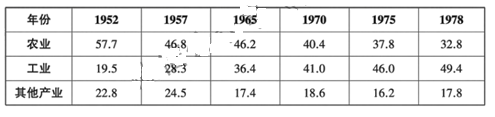 ——(资料国家统计局,《中国统计年鉴(1992)》)这一国民收入份额的变化，表明我国这一历史时期（    ）A.工业化进程较迅速	B.农业生产严重萎缩C.工业产值翻了一番D.第三产业不断倒退29.读下表，对此解读正确的有（    ）1870-1900年的铁路里程（单位：千公里）①铁路成为欧美国家准入市场的必备要件              ②密切了国际间的经济交流③初步形成了遍布各洲的铁路网                      ④推动了世界一体化的进程A①②③	      B.①②④	      C.①③④	     D.②③④30. 新航路开辟后,世界市场可划分为中心区、边缘区和半边缘区(如图)。这反映了(　　) A.价格革命导致西北欧贸易中心地位的确立 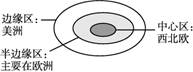 B.新航路的开辟导致美洲沦为贸易边缘地区 C.英国、荷兰、法国逐渐成为贸易半边缘区 D.不同贸易区域划分是国际分工差异的体现 31. 1830年，英国正式启用第一条商业铁路，十年后公布火车时刻表。因为火车比马车快太多，所以各地时间的微小差异就造成了巨大的困扰。1880年，英国首次立法规定全国的时刻表都必须以格林尼治时间为准，这就要求人们依据人工的时钟而非依据当地日升日落周期来过生活。这段材料重在说明(        )A工业革命带来社会生活的变化B技术发展对人类生活有所制约C时间的精确成为日常生活的必要D统一的时间有利于国家管理32、1933年，美国国会颁布《紧急救济拨款法》，授权政府招募失业者从事公路、堤坝、桥梁、公共建筑等公用事业的建设；随后国会又于1935年颁布《社会保障法》，明确规定：“本法案旨在增进公共福利，通过建立一个联邦的老年救济金制度，使一些州得以为老人、盲人和残废儿童提供更为可靠的生活保障……”据此可知（    ）A.新政期间建立了完善的社会保障体系  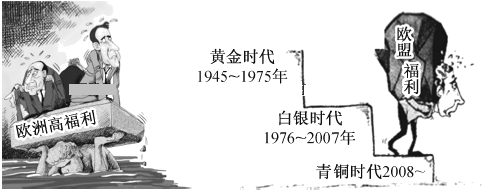 B.新政注重直接救济与以工代赈相结合C.美国通过国家干预经济实现社会稳定  D.社会福利开支过大导致财政不堪重负33.下面是关于欧盟的漫画，这表明（    ）A.欧洲的社会保障体系还尚未完备	B.“福利国家”使欧盟不堪重负C.欧洲必须发挥福利国家正面效用	D.必须加强国家对经济的干预34、在新经济政策实施过程中，农村出现两极分化，富农阶层控制着剩余的粮食，拒绝购买高价的工业品，苏联出现粮食收购危机。一方面城市缺乏粮食，没有粮食出口换取工业设备，另一方面工业品卖不出去而积压在仓库里。工业与农业两大部门之间产品交换出现断层。材料说明（    ）A.斯大林模式是向社会主义过渡的正确道路   B.新经济政策的废除有其历史必然性C.富农阶层是苏联实现工业化的最大障碍    D.苏联计划经济失去了其历史优越性35、1976年，美、英、法等西方国家组成七国集团，协调经济政策以解决世界经济难题，俄罗斯加入后成为八国集团。1999年，八国集团国家和中国、巴西、印度等组成二十国集团，寻求合作以促进国际金融稳定和经济持续增长。从这一历程可看出（    ）A.越来越多的亚非拉国家进入世界体系      B.经济全球化深入到贸易金融领域C.世界格局的变化冲击旧的世界经济秩序   D.区域经济集团从封闭走向开放42阅读材料，完成下列要求。（25分）材料一明朝中后期至19世纪中叶以前，苏州是中国唯一拥有全国经济中心地位的城市。苏州“首重机业，城东比户皆然”，丝绸、棉布行销全国各省，“其外洋如高丽、印度以及欧美各国，莫不有销路”。鸦片战争之后，“洋布盛行，布市销减”，“蚕棉得丰岁，而皆不偿本”。据统计，道光年间苏州尚有12000余部织机，到1880年织机仅有5800部。苏州的手工业行会众多，许多行会在19世纪七八十年代还对产品划定统一的价格，并实施统一工价，以限制竞争和自由雇佣。开埠通商后，中外贸易不断发展。20世纪二三十年代，棉布、棉纱、茶、丝和米的贸易都不再经流苏州，转而经由上海，苏州变成了大上海的“卫星城”。——摘编自王卫平《明清时期江南城市史研究》材料二16世纪中叶，利物浦还只是一个人口只有500人的小镇。直到1650年代英国内战后，利物浦的贸易和居民人数才开始缓慢增长。17世纪末，利物浦商人的第一艘奴隶船进行非洲航行。到18世纪末，利物浦控制了欧洲41%、英国80%的奴隶贸易。这种充满血腥味的三角贸易一本万利。随着工矿业的蓬勃发展，进出口贸易的急剧增长，利物浦发展速度进一步加快。十九世纪初，40%的世界贸易通过利物浦船坞进行。这里成为从国外运进棉花等原料和英国出口制成品的最重要港口，其地位得到进一步加强。1830年世界上第一条客运铁路在利物浦和曼彻斯特之间开通。利物浦的人口快速增加，最终成为英国第二大都市。——摘编自王章辉：《近代英国城市化初探》请回答下列问题：（1）根据材料一并结合所学知识，概括指出明朝中后期至20世纪二三十年代苏州经济地位的变化，并分析导致其变化的主要原因。（9分）（2）根据材料一、二并结合所学知识，指出苏州和利物浦在经济上的本质差异，并简析利物浦在英国工业化进程中的作用。（10）（3）综合上述材料并结合所学知识，谈谈你对近代以来城市发展的认识。（6分）43、材料词汇是一个时代的标记,承载了历史的信息,有时也随时代发展而消失。阅读下列材料，回答问题：（12分）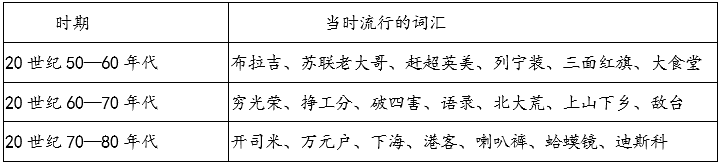 根据材料和所学知识,任选一个阶段,提炼一个观点并简要论述。(要求：主题明确,论述有史实依据,表述阅读下列材料，完成问题。44、（15分）材料一1933年富兰克林.罗斯福就任美国总统，不久，英国经济学家凯恩斯专门给他写了一封信，在信中他对罗斯福说：“您已经成为各因力求在现行制度范围内运用明智试验以纠正我们社会弊病的人们的委托人。”1935年，法国文学大师罗曼.罗兰应邀访问苏联，后来他写信给斯大林说：“我看到了一个强大的国家，整个国家在布尔什维克领导下跟千百种障碍做……不断的斗争，在英勇而秩序井然的高潮中，正在建设一个新世界。”——电视纪录片《大国崛起》解说词材料二联邦政府成立联邦剩余商品救济公司，当市场供大于求，农产品价格低于目标价格时，就从农产品计划参与者那里收购农产品以提高市场价格，反之则通过抛售农产品平抑市场价格。发放无追索权贷款和储备剩余农产品构成常平仓计划的主要内容。同时1938年农业调整法还规定农作物保险计划，当农作物遇到不可抗拒的自然灾害时，农业生产者能得到一定的赔偿金。——蔡东丽、谢加书《论罗斯福新政时期的农业立法》材料三，斯大林认为，社会主义工业和个体小农业是完全不同的经济，甚至是相互对立的，社会主义事业不能长期建立在两个不同的基础上，否则，总有一天会使整个国民经济全部崩溃。——《斯大林选集》下卷（1）结合材料和所学知识，分析20世纪30年代的美国和苏联受世界共同关注的主要原因分别是什么？（6分）（2）结合材料二、三，分别指出罗斯福和斯大林农业政策的内容及相同点？二者的农业政策对我们深化改革有何启示？（9分）试卷答案24.C【详解】根据材料“首次发现，更无使用之痕迹”“铸有云纹、兽面纹、蝉纹等具有神秘意义的纹饰，绝非一般农具所能铸刻”等信息可知，这时期江西出土的成套的农具并非用于耕地，更多的是发挥礼器的作用，说明这时期青铜农具基本不用于农业生产，C项正确；材料只是体现了江西新干出土的青铜农具，没有体现青铜农具最早出现的地区，无法得出青铜农具最早出土于江西新干，A项错误；根据材料“更无使用之痕迹”等信息可知，这时期青铜农具基本不用于农业生产，因此无法得出成套青铜农具是否有利于精耕细作的结论，B项错误；全国经济重心转移到南方是在南宋时期，D项错误。25.B【详解】明代时人们对待贫穷态度的变化说明随着商品经济的发展，原有的社会价值观念发生了变化，故选B项；明代还没有产生新兴的资产阶级，故排除A项；材料主要反映了人们对待贫穷态度的变化，没有反映社会贫富分化和道德沦丧的问题，故排除C项；反正统思想在有明一代始终没有成为社会的主流，故排除D项。26.D从材料给出的贸易结构来看，在烟台出口的产品多为初级农产品及简单的手工艺品，而进口产品除了鸦片外大多是工业品，这说明中国已逐渐成为外国的工业原料供应地和商品倾销市场，已被卷入资本主义世界市场。B项只反映了整个材料的部分内容；
A、C两项在材料中体现不出来；D项完整体现了材料所反映的变化。综上所述，本题正确答案为D。 27.B28.A【分析】【详解】依据材料来看，工业所占比重大幅度的增长，结合表格时间，可以得出这一时期我国工业化进程较为迅速。A正确；表格数据是所占百分比，不是产量数据，B排除；工业所占比重增加不代表产值翻了一番，C排除；第三产业比重减少不代表总值减少，且过程是不断起伏的，而不是一直减少，D排除。故选A。29.D【详解】市场准入是指国家对市场主体资格的确立、审核和确认，是通过国家立法来实现的，与铁路里程的增长无关，故①错误；铁路里程的增长是陆路运输发展的表现，密切了国际间的陆路经济交流，故②正确；到1900年，各大洲铁路里程均有大幅度增长，表明各大洲的铁路运输网络初步形成，故③正确；各大洲的铁路里程的增长，大大改变了交通运输条件，世界各地间的陆路交通更为便捷，推动了世界一体化的进程，故④正确，故选择D项。30.D 
【解析】 
依据题干图示中的中心区在西北欧 , 边缘区在美洲 , 半边缘区主要在欧洲 , 并结合所学可知 , 这反映了不同贸易区域划分是国际分工差异的体现 , 故 D 项正确 ; 导致西北欧贸易中心地位确立的是商业革命 , 故 A 项错误 ; 新航路的开辟是美洲沦为贸易边缘区的因素之一 ,B 项不全面 , 故排除 ; 英国、荷兰、法国属于西北欧 , 故 C 项错误。 31.B32.B根据题干“美国政府颁布《紧息救济拨款法》组织失业者进行公路、堤坝、桥梁、公共建筑等公用事业的建设”体现了以工代赈的特点；“颁布《社会保障法》”说明政府注重直接救济；故B项正确。“《紧息救济拨款法》”“《社会保障法》”是新政期间社会保障体系中一部分，不能推断建立了完善的社会保障体系，排除A。题干信息体现了国家干预经济的特点，但尚未实现社会稳定，排除C。社会福利开支过大的确会导致财政不堪重负，但题干并没有体现政府财政负担过重的问题，排除D。综上所述，本题正确答案选B。点睛：解决本题的关键是抓住“《紧息救济拨款法》”“《社会保障法》”等内容，逐一排除选项即可知道答案。33.B【详解】漫画中“欧洲高福利”已经让欧洲这个巨人面临灭顶之灾和21世纪以来“福利”负担使欧盟正从白银时代跌至青铜时代等，表明了“福利国家”使欧盟不堪重负，B项正确；社会保障体系还尚未完备、必须发挥福利国家正面效用和必须加强国家对经济的干预等，均与漫画内容不符，ACD三项错误。34.B【详解】材料信息反映新经济政策实施中出现困境，并不利于苏联工业化的原料需求，故不得不废除，故B项正确；题干未涉及斯大林模式，排除A项；农村出现两极分化是新经济政策的结果，影响了苏联的工业化，并非富农态度，排除C项；D项，题干未强调计划经济的特征，排除D项。故选B35.C【详解】根据题干信息“俄罗斯加入后成为八国集团”“1999年，八国集团国家和中国、巴西、印度等组成二十国集团”，结合所学知识，苏联解体、两极格局瓦解后世界格局多极化趋势加强，即使西方国家也不得不与俄罗斯、中国等国家加强合作，可见反映了世界格局的变化冲击旧的世界经济秩序，故Ｃ项正确；题干中并没有提到非洲国家，排除Ａ；而二战后初期布雷顿森林体系以及关贸总协定就已经表明经济全球化深入到贸易金融领域，排除B；七国集团是一个主要工业国家会晤和讨论政策的论坛，并非区域经济集团，排除D。41.答案及解析：（1）变化：苏州由全国经济中心城市转变为依附于上海的边缘城市。（3分）原因：传统手工业的衰落，近代工业发展的滞后，阻碍了苏州的转型，西方商品的涌入，冲击了苏州传统的经济，传统行会制度限制了近代化的转型；上海以及其他通商口岸的开设，使贸易中心发生转移。（6分）（2）差异：苏州，自然经济背景下的传统工商业经济；利物浦，近代资本主义经济。（4分）作用：奴隶贸易的最大港口，加快英国资本原始积累；扩大英国原料进口和商品出口，促进工业革命的开展。（6分）（3）认识：城市化是近代以来的发展趋势；城市的发展要与时俱进，不断改革创新；对外开放，面向世界是城市发展的重要动力。（6分）【详解】(1)变化:根据“苏州是中国唯一拥有全国经济中心地位的城市”“苏州变成了大上海的‘卫星城’”得出苏州由全国经济中心城市转变为依附于上海的边缘城市。原因:根据“洋布盛行，布市销减”“苏州的手工业行会众多……以限制竞争和自由雇佣”“开埠通商后，中外贸易不断发展。20世纪二三十年代，棉布、棉纱、茶丝和米的贸易都不再经流苏州，转而经由上海”概括总结。(2)差异：根据“明朝中后期至19世纪中叶以前，苏州是中国唯一拥有全国经济中心地位的城市”“丝绸、棉布行销全国各省”得出苏州是自然经济背景下的传统工商业经济；根据“到18世纪末，利物浦控制了欧洲41%、英国80%的奴隶贸易”“随着工矿业的蓬勃发展，进出口贸易的急剧增长，利物浦发展速度进一步加快”分析得出利物浦是近代资本主义经济。作用:根据“到18世纪末，利物浦控制了欧洲41%、英国80%的奴隶贸易”分析得出利物浦是奴隶贸易的最大港口，加快英国资本原始积累；根据“随着工矿业的蓬勃发展，进出口贸易的急剧增长，利物浦发展速度进一步加快”得出扩大英国原料进口和商品出口，促进工业革命的开展。(3)认识：可从城市化是近代以来的发展趋势、城市的发展要与时俱进、对外开放和面向世界是城市发展的重要动力等角度分析总结。障、科技投入和生产力水平提高、政府土地政策调适、人民劳动积极性增强进行回答。答案及解析：42.示例一阶段：20世纪50—60年代。观点：布拉吉、苏联老大哥等流行词汇反映了中华人民共和国成初期“一边倒”的外交方针(中华人民共和国成立初期中苏结盟外交)。论述：中华人民共和国成立初期,在美苏两极对峙的格局下,以美国为首的资本主义国家对中国实行经济封锁、军事包围和外交孤立的政策,为了巩固新生政权和社会主义建设,中国实行“一边倒”的外交方针,在经济上学习苏联,中国的服饰、社会生活也受苏联影响,被赋予了一定的政治色彩。随着中苏关系的破裂和时代变迁，这些词汇也自然成为过去。政治在一定程度上影响人们的社会生活（一定时期的思想文化反映了一定时期的政治经济）示例二阶段：20世纪60—70年代。观点：上山下乡、北大荒等流行词汇反映了20世纪60—70年代“左”倾思想的影响。论述：20世纪60—70年代中国处于“文革”时期，社会动荡，在“左”倾思想的影响国家号召广大知识青年上山下乡接受贫下中农再教育。这举措破坏了国家文化、教育秩序，也使广大青年丧失了学习的机会，造成了社会人才的断层，影响了社会主义建设。1978年中共十届三中全会召开后，我国开始拨乱反正，知识青年上山下乡成为一个时代特定的历史现象，这些特定的词汇已经成为历史。政治在一定程度上影响人们的社会生活（一定时期的思想文化反映了一定时期的政治经济）示例三阶段：20世纪70～80年代。观点：下海、万元户等流行词汇反映了改革开放时期我国社会的发展。论述：中共十一届三中全会吹响了改革开放的号角，社会生产力得到解放，也加强了中国与世界市场的联系。农村和城市人口涌向南方经济特区，出现了“下海”经商的潮流，也成就了一批批“万元户”。20世纪90年代我国提出了建立社会主义市场经济体制的改革目标，中国也逐渐融入世界全球化的潮流，“下海”已经被自由择业取代，“万元户”更是成为过去，实行改革开放的中国不断走向富强、民主、文明。政治在一定程度上影响人们的社会生活。（一定时期的文化反映了一定时期的政治经济）【详解】论述：根据题目要求，明确题目类型，阅读表格中的信息，从三个阶段中任意选择一个，如20世纪50到60年代，从当时流行的词汇中，找出同属一类的三四个词语，如布拉吉、苏联老大哥、赶超美英、列宁装等，进行归纳，得出相应观点，即这些词汇反应了中华人民共和国成立初期实行“一边倒”的外交方针等；将这一观点明确出来以后，结合所学知识，运用唯物史观对这一观点展开论述，最后在论述的基础之上，总结、升华，得出“一定时期的思想文化，反映了一定时期的政治经济特点”等认识；解题过程中注意观点明确，史论结合，条理清楚，逻辑清晰。45、1.（1）美国：罗斯福新政采取了国家干预经济的政策，给资本主义国家摆脱危机提供了一个新模式。苏联：在西方资本主义经济危机的背景下，苏联通过五年计划的实行，逐步实现了社会主义工业化，成为工业强国。（言之有理，均可得分。）（6分）
（2）内容：罗斯福建立常平仓计划和农作物保险计划；斯大林对小农经济进行社会主义改造，走农业集体化道路。（4）相同点：都主张国家对农业进行干预或调节，从而巩固政权。（2分）启示：根据本国国情制定适合本国的计划；——切从实际出发，要把市场与计划相结合；明确看到社会发展水平，不能夸大人的主观能动性；重视经济发展规律；保障人民的利益；借鉴别国的经验完善本国经济模式。（3分）
【详解】（1）美国：根据“1933年富兰克林.罗斯福就任美国总统”并结合所学可知，此时罗斯福新政采取了国家干预经济的政策，给资本主义国家摆脱危机提供了一个新模式。苏联：根据“不断的斗争，在英勇而秩序井然的高潮中，正在建设一个新世界”并结合所学可从此时苏联开展工业化建设，取得巨大成就这个角度概括。（2）内容：根据“联邦政府成立联邦制商品救济公司，……反之则通过抛售农产品平抑市场价格”可得出罗斯福建立常平仓计划和农作物保险计划；根据“社会主义工业和个体小农业是完全不同的经济，甚至是相互对立的”可得出斯大林对小农经济进行社会主义改造，走农业集体化道路。相同点：结合两则材料的信息可从都主张国家对农业进行干预或调节，从而巩固政权的角度概括。启示：根据材料并结合所学可从根据本国国情制定适合本国的计划、从实际出发，要把市场与计划相结合、明确看到社会发展水平，不能夸大人的主观能动性、重视经济发展规律、保障人民的利益、借鉴别国的经验完善本国经济模式等方面概括。年份全世界欧洲美洲亚洲非洲澳洲1870年210105938221880年37316917516581890年617224331349191900年790284402602024